INFORME NARRATIVO SEGUIMIENTO CLASIFICADOR TEMÁTICOI CUATRIMESTRE 2023La ejecución de metas físicas institucionales con Clasificador Temático se registra, tomando como base, la programación del I cuatrimestre de 2023, de acuerdo con lo planteado por la Dirección de Fortalecimiento a la Paz –DIFOPAZ-PRODUCTO: 001-002 EVENTOS DE ASESORÍA, COORDINACIÓN Y FORMACIÓN A LAS DEPENDENCIAS DEL ORGANISMO EJECUTIVO Y OTROS ACTORES, EN MATERIA DE PAZ.Subproducto: 001-002-0002 Servidores públicos y ciudadanos formados y capacitados en cultura de paz, respeto a los derechos humanos y mecanismos de diálogo.Meta del cuatrimestre:  8, 676 (persona)En cumplimiento a las funciones de DIFOPAZ para alcanzar la meta planificada para el primer cuatrimestre, se realizaron 93 conversatorio presenciales, 2 en modalidad virtual, 4 talleres presenciales y 4 en modalidad virtual.“Formación Presencial en Derechos Humanos, Cultura de Paz y Promoción del Diálogo para Servidores Públicos y Ciudadanos” (sedes regionales y área metropolitana) Conversatorio de Derechos Humanos, Cultura de Paz y Diálogo como herramienta para la prevención de conflictos Con la participación de 35 personas, 26 mujeres y 9 hombres, dirigidos a población en general, en el departamento de Izabal. Con la participación de 357 personas, 267 mujeres y 90 hombres, dirigidos a población en general, en los departamentos de Sololá, Huehuetenango y la ciudad capital de Guatemala.      Con la participación de 2,137 personas, 899 mujeres y 1,238 hombres, dirigidos a servidores públicos y población en general, , en los departamentos de Quetzaltenango, Quiché, Alta Verapaz, Jalapa, Totonicapán, Suchitepéquez, Guatemala, San Marcos e Izabal.Con la participación de 647 personas, 347 mujeres y 300 hombres, en los departamentos de Huehuetenango, Suchitepéquez, Alta Verapaz, Petén y QuetzaltenangoConversatorios de Construyendo una Cultura de Paz.Con la participación de 1,837 personas, 1,128 mujeres y 709 hombres, en los departamentos de Alta Verapaz, Baja Verapaz, Guatemala, Huehuetenango, Jutiapa, San Marcos, Sacatepéquez, Petén y la ciudad capital de Guatemala.Con la participación de 2,015 personas, 865 mujeres y 1,150 hombres, en los departamentos de Chimaltenango, Chiquimula, El Progreso, Escuintla, Guatemala, Izabal, Quetzaltenango, Quiché, San Marcos, Sololá, Suchitepéquez, Totonicapán y Zacapa.Con la participación de 358 personas, 203 mujeres y 155 hombres, en los departamentos de Izabal, Sacatepéquez y la ciudad capital de Guatemala.Conversatorio "El Diálogo y el Respeto a los Derechos Humanos como cimientos para fomentar la Cultura de Paz".Con la participación de 57 personas, 35 mujeres y 22 hombres, en la ciudad capital de Guatemala.Con la participación de 50 personas, 34 mujeres y 16 hombres, en el Departamento de Izabal.Conversatorios de Derechos Humanos con enfoque a las Mujeres.Con la participación de 196 personas, 193 mujeres y 3 hombres, dirigidos a servidores públicos y población en general, en los departamentos de Jalapa, San Marcos y Santa Rosa.Conversatorios Un Líder para la Paz.Con la participación de 120 personas, 43 mujeres y 77 hombres, dirigidos a servidores públicos y población en general, en los departamentos de Alta Verapaz y Sololá.Con la participación de 14 personas, 14 hombres, en el departamento de Sololá.Con la participación de 49 personas, 30 mujeres y 19 hombres, estudiantes de la Universidad San Carlos de Guatemala.Conversatorio Aportes del Pueblo Afrodescendiente para la Construcción de la Sociedad Guatemalteca.Con la participación de 51 personas, 28 mujeres y 23 hombres, dirigido a servidores públicos, en el departamento de Guatemala.Talleres de Diálogo como Herramienta para la Prevención y Transformación de Conflictos.Con la participación de 84 personas, 32 mujeres y 52 hombres, dirigidos a servidores públicos del Fondo Tierras, en los departamentos de Petén, Izabal y Retalhuleu.Con la participación de 91 personas, 57 mujeres y 34 hombres, dirigido a estudiantes de la Universidad San Carlos de Guatemala.Taller de Construyendo una Cultura de Paz.Con la participación de 107 personas, 63 mujeres y 44 hombres, dirigido a estudiantes de la Universidad San Carlos de Guatemala.Con la participación de 75 personas, 46 mujeres y 29 hombres, participantes de Iniciativa Privada, Ministerio de Comunicaciones, Ministerio de Cultura y Deportes, Ministerio de Economía, Ministerio de Educación, Ministerio de la Defensa Nacional, Ministerio de Relaciones Exteriores, Ministerio de Salud Pública, Municipalidades, ONG'S, Otra, Sociedad Civil, y Universidad San Carlos de GuatemalaTaller de Negociación como Método Alterno para la Resolución de Conflictos.Con la participación de 39 personas, 20 mujeres y 19 hombres, en la ciudad capital de Guatemala.Taller de Conocimientos Básicos en Derechos Humanos. Con la participación de 86 personas, 63 mujeres y 23 hombres, con la participación de personal de CONALFA, Iniciativa Privada, Instituto Guatemalteco de Seguridad Social, Ministerio de agricultura ganadería y alimentación, Ministerio de Desarrollo Social, Ministerio de Educación, Ministerio de Energía y Minas, Ministerio de Gobernación, Ministerio de Salud Pública, Municipalidades, ONG'S, Secretaría Contra la Violencia Sexual, Explotación y Trata de Personas, Secretaría Presidencial de la Mujer, Sociedad Civil, Universidad San Carlos de Guatemala.Con la participación de 71 personas, 47 mujeres y 24 hombres, dirigido a estudiantes de la Universidad San Carlos de Guatemala.Con la participación de 200 personas, 109 mujeres y 91 hombres, en el departamento de Sacatepéquez.Número de Beneficiarios Atendidosenero-abril 2023Fuente: DIFOPAZ-COPADEHResultadoSe capacitaron a 8,676 personas en 103 eventos de capacitación realizados por el Departamento de Formación y Capacitación de la COPADEH logrando el 57.84% de ejecución de meta física.Elaborado por:Revisado por:ANEXOFotografíaFormación y capacitación Presencial en Derechos Humanos, Cultura de Paz y Promoción del Diálogo para Servidores Públicos y Ciudadanos.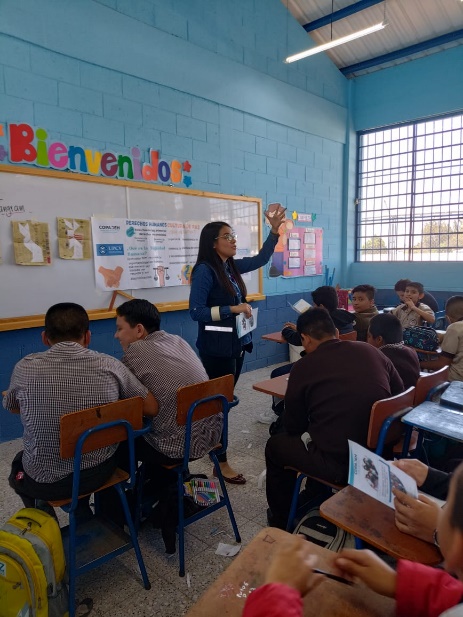 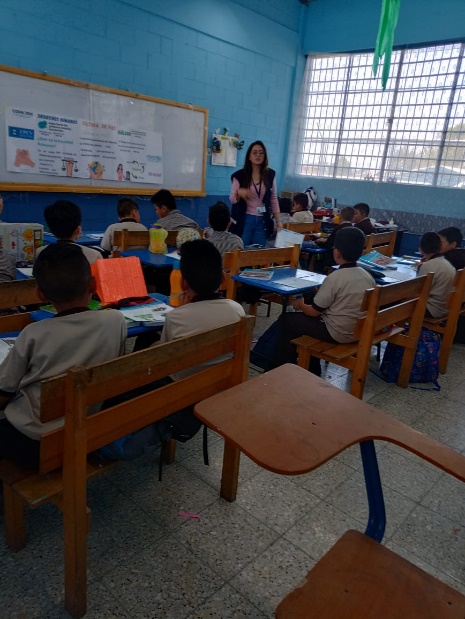 Conversatorio de Derechos Humanos Cultura de Paz y Diálogo03/03/2023
Zona 6 Ciudad Capital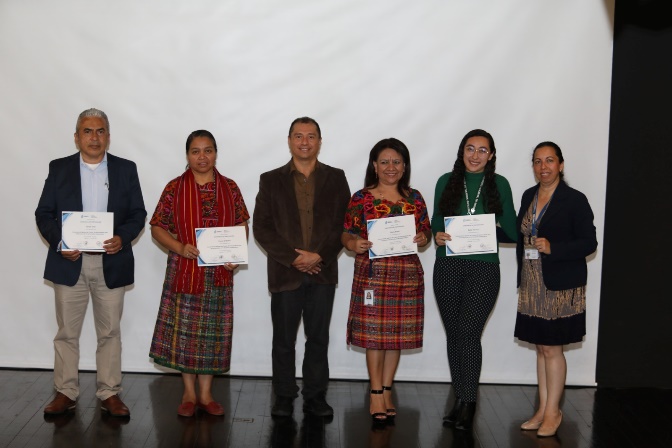 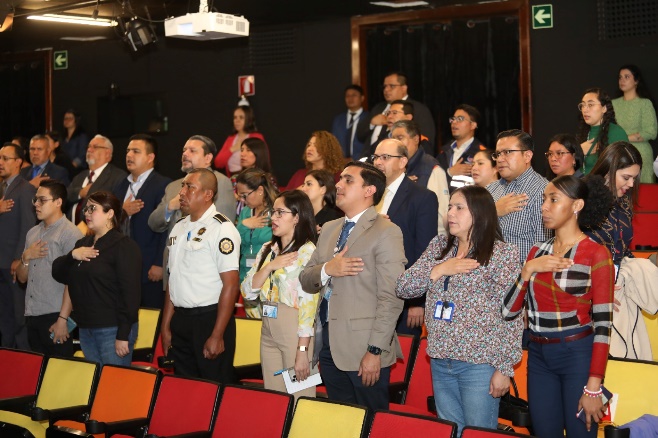 Conversatorio Aportes del Pueblo Afrodescendiente para la Construcción de la Sociedad Guatemalteca
21/03/2023
Centro Cultural de España en Guatemala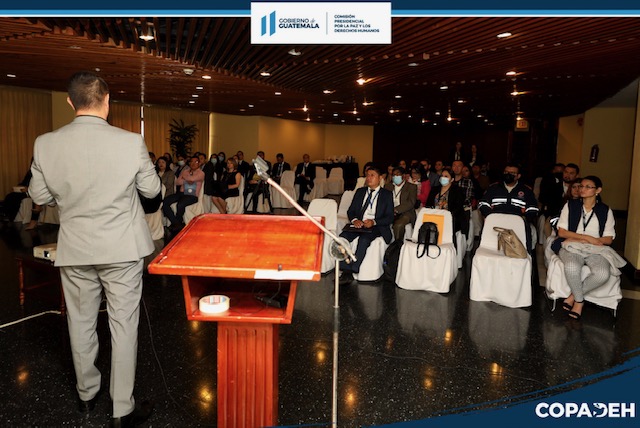 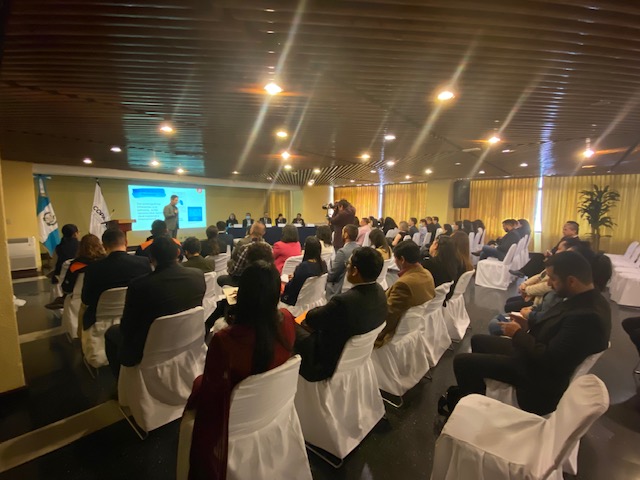 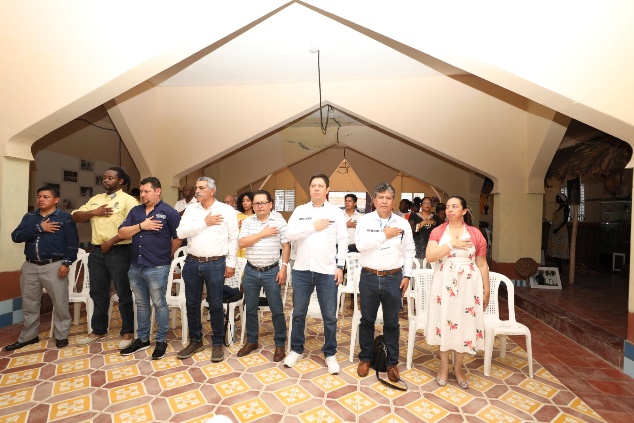 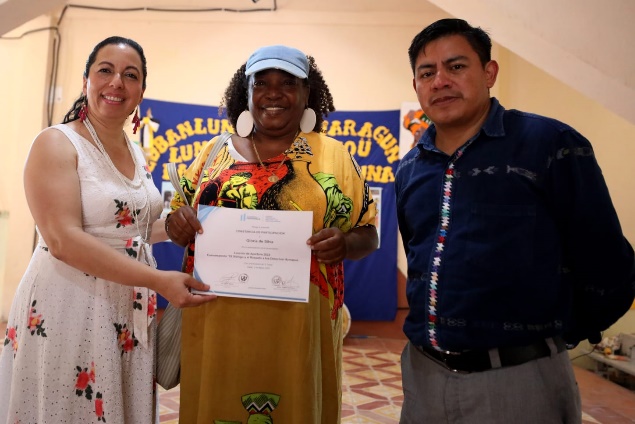 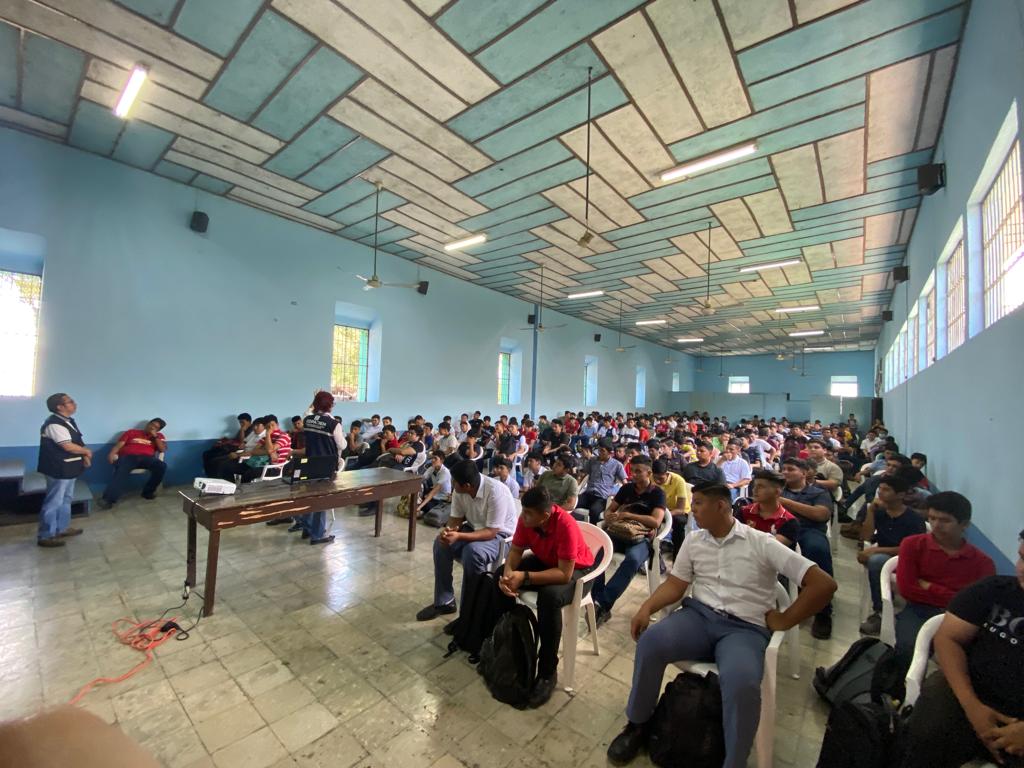 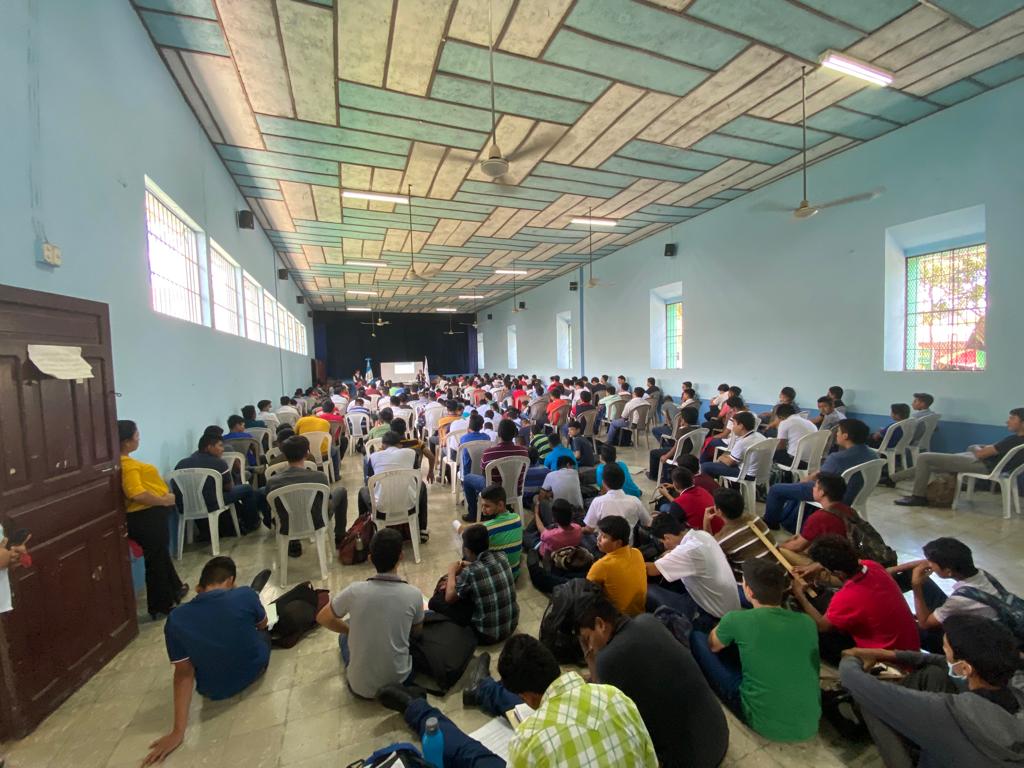 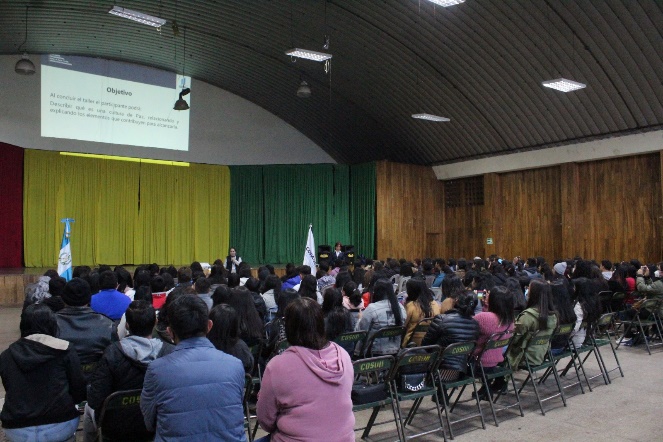 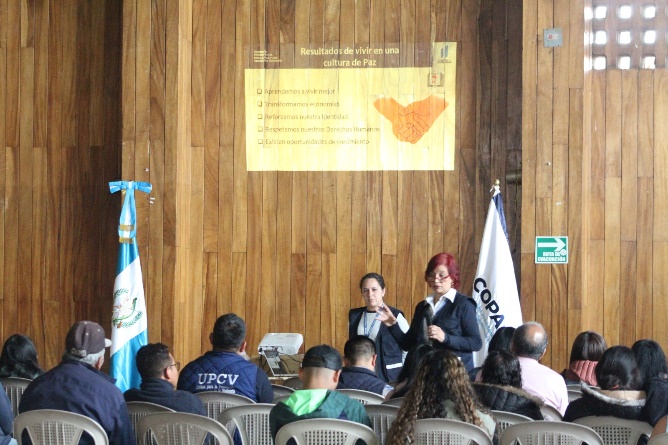 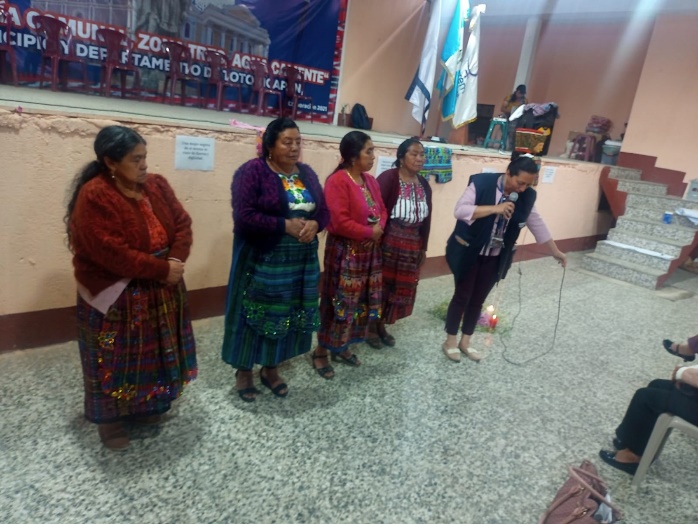 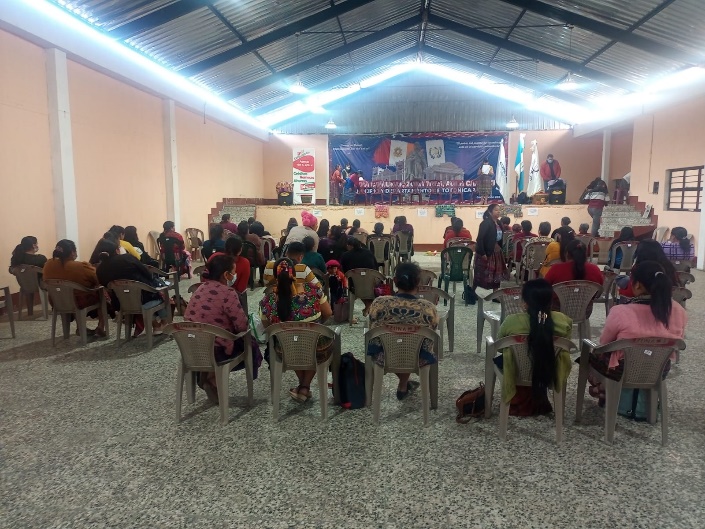 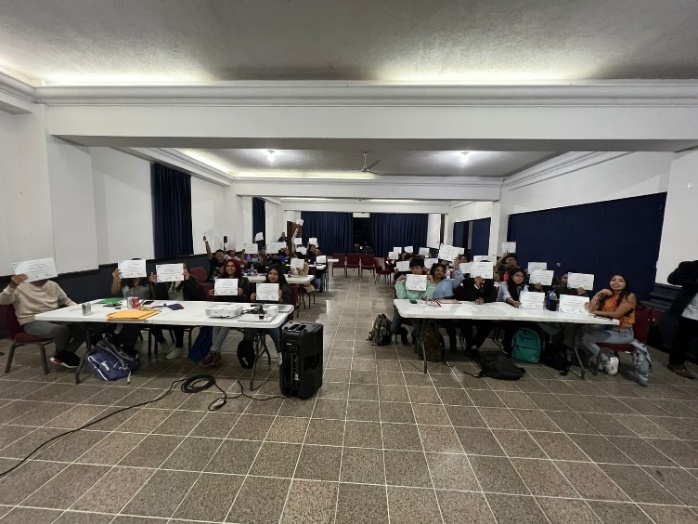 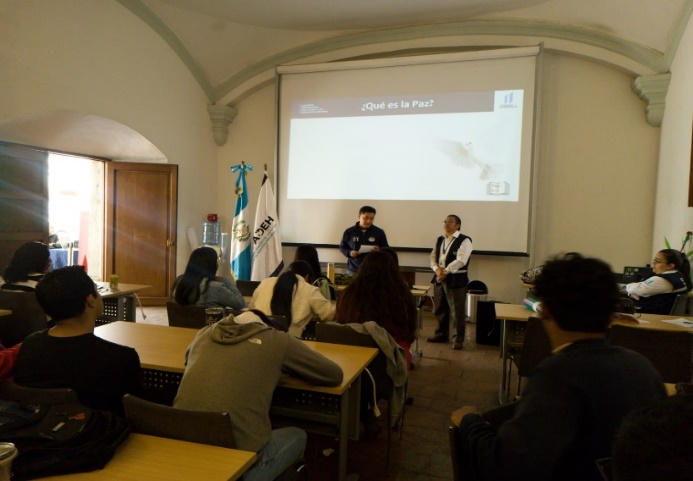 Formación y capacitación VIRTUAL en Derechos Humanos, Cultura de Paz y Promoción del Diálogo para Servidores Públicos y Ciudadanos (Nivel Nacional)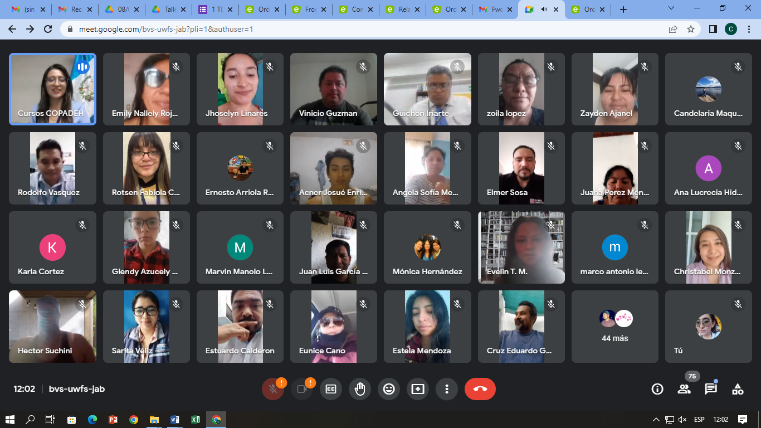 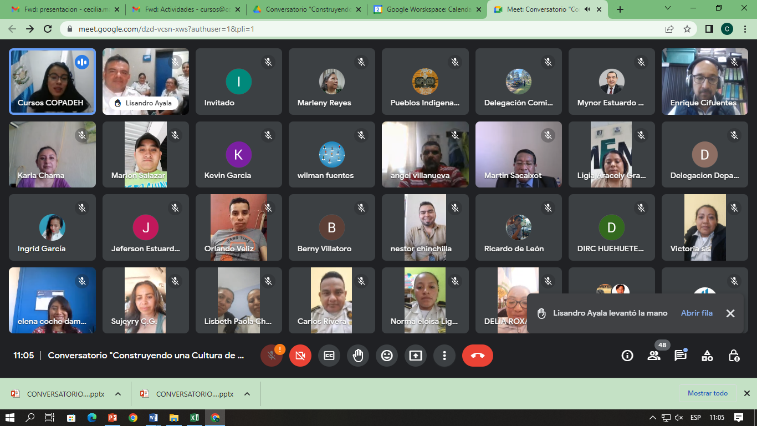 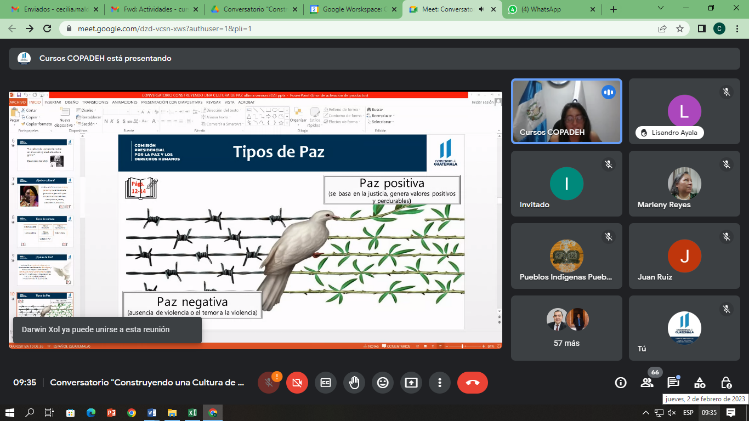 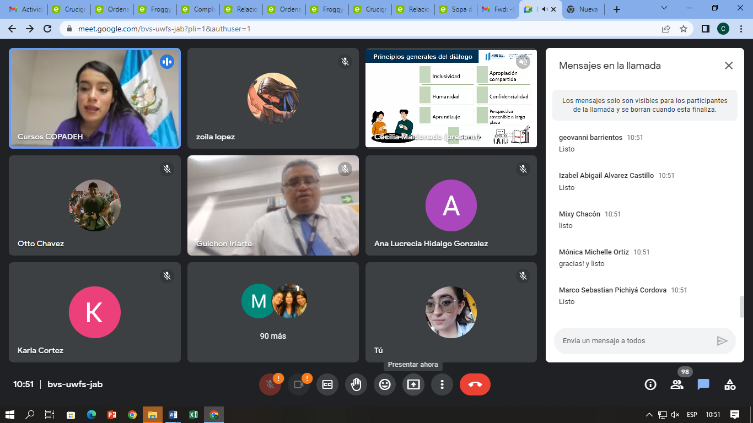 MesSexoSexoSexoEdadEdadEdadEdadEdadEtniaEtniaEtniaEtniaEtniaEtniaMesMujerHombreTotal0 a menores de 13 años (niñez)13-30 años (juventud)Mayores de 30 a 60 años (adulto) Mayores de 60 años (Tercera Edad)TotalMaya XincaGarífunaOtros (ladino/mestizo, afrodescendientes)TotalEnero89321210348521211103107121Febrero1,4608402,30001,598640622,300147512,1472,300Marzo2,2612,6614,92203,6831,0941454,9221,34113453,5234,922Abril7256081,3330968340251,333153111,1781,333TOTAL4,5354,1418,67606,2832,1592348,6761,65219506,9558,676